ЕСЛИ ПОМОЩЬ НУЖНА СЕГОДНЯ И СЕЙЧАС…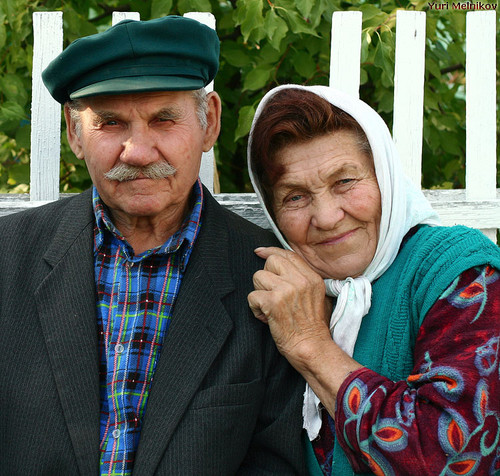 Оформление в дом–интернат — актуальная проблема в наше нестабильное время. Конечно, рядом с близкими людьми все невзгоды перенести проще, но что делать, если не у всех есть возможность находиться всегда рядом.А частенько помощь нужна сегодня и сейчас! У некоторых возникает вопрос: как оформить пожилого человека  или ребенка-инвалида в дом-интернат, где ему всегда окажут медицинскую помощь, и  он не будет обделен общением со своими ровесниками. Куда обращаться и какие документы потребуются?За оказанием помощи необходимо обратиться в учреждение «Шкловский районный центр социального обслуживания населения»:г. Шклов, ул. Почтовая, 31, каб. 1 (2 этаж)тел. 8 (02239) 95 533Дом-интернат для престарелых и инвалидов (общего типа)В дом-интернат общего типа могут поселяться граждане, достигшие общеустановленного пенсионного возраста, инвалиды I и II группы, нуждающиеся в постоянном постороннем уходе или посторонней помощи, бытовом обслуживании и медицинской помощи.Социальные услуги могут предоставляться на платных условиях либо на условиях государственного обеспечения.К сведению!Закон Республики Беларусь от 17.04.1992 г. № 1596-XII «О пенсионном обеспечении» Статья 84. Выплата пенсий лицам, находящимся на государственном обеспеченииЛицам, находящимся на государственном обеспечении в государственных стационарных учреждениях социального обслуживания, детских интернатных учреждениях, воинских частях в качестве воспитанников, а также в государственных учреждениях профессионально-технического, среднего специального и высшего образования и получающим образование в этих учреждениях в дневной форме получения образования, в том числе на факультетах довузовской подготовки, подготовительных отделениях, выплачивается 10 процентов назначенной пенсии (за исключением пенсии по случаю потери кормильца, выплачиваемой лицам, указанным в частях первой и второй статьи 85 настоящего Закона), но не менее 20 процентов минимального размера пенсии по возрасту. В случаях, когда размер их пенсии превышает стоимость содержания в указанных организациях и учреждениях, выплачивается разница между пенсией и стоимостью содержания, но не менее 10 процентов назначенной пенсии и не менее 20 процентов минимального размера пенсии по возрасту.Инвалидам войны и другим участникам войны пенсии выплачиваются в таком же порядке, но не менее 25 процентов назначенной пенсии и не менее 20 процентов минимального размера пенсии по возрасту.Если у пенсионера имеются дети (в том числе усыновленные, пасынки и падчерицы), не достигшие 18 лет, то пенсия выплачивается в следующем порядке: на одного ребенка – 25 процентов, на двух детей – 33 процента, на трех и более детей – 50 процентов назначенной пенсии, самому пенсионеру – оставшаяся часть пенсии за вычетом стоимости содержания в организациях и учреждениях, указанных в части первой настоящей статьи, но не менее 10 процентов (инвалидам войны и участникам войны – не менее 25 процентов) назначенной пенсии и не менее 20 процентов минимального размера пенсии по возрасту.В случае выбытия пенсионера из государственной стационарной организации социального обслуживания на срок свыше одного месяца (без отчисления из этой организации) пенсия выплачивается в полном размере.Примечание. Под детскими интернатными учреждениями для целей применения настоящего Закона понимаются дома ребенка, социально-педагогические учреждения, школы-интернаты для детей-сирот и детей, оставшихся без попечения родителей, вспомогательные школы-интернаты, специальные общеобразовательные школы-интернаты, специальные учебно-воспитательные учреждения, специальные лечебно-воспитательные учреждения и иные учреждения, обеспечивающие условия для проживания (содержания) детей.На платных условиях поселяются граждане:• имеющие лиц, обязанных по законы их содержать (совершеннолетние дети, супруги и родители, не являющиеся инвалидами I и II группы, не достигшие общеустановленного пенсионного возраста, либо другие физические или юридические лица, с которыми заключены договор ренты с предоставлением средств на содержание, договор пожизненного содержания с иждивением);• получающие пенсию из других государств в соответствии с международными договорами (соглашениями), заключенными Республикой Беларусь, за исключением граждан, ранее заключивших договор пожизненного содержания с иждивением за счет средств местных бюджетов с местным исполнительным и распорядительным органом;• не достигшие возраста 65 лет, за исключением инвалидов I и II группы;• жилые помещения которых, принадлежащие им на праве собственности, были отчуждены по договорам дарения, купли-продажи в течение 5 лет, предшествующих дню подачи заявления о предоставлении специального жилого помещения либо после его подачи до дня поселения, а также при отчуждении указанных помещений или сдаче их по договорам найма жилого помещения во время проживания граждан в стационарном учреждении;• для краткосрочного проживания.Иные граждане, из числа имеющих право на поселение в дом-интернат, проживают в таких учреждениях на условиях государственного обеспечения.ДОКУМЕНТЫ, НЕОБХОДИМЫЕ ДЛЯ ПОСЕЛЕНИЯДля поселения в дом-интернат на постоянное или временное проживание гражданин представляет:• заявление;• документ, удостоверяющий личность;• заключение врачебно-консультационной комиссии;• выписка из медицинских документов;• документы, подтверждающие право на льготы;• две фотографии 30 x 40 мм;• индивидуальную программу реабилитации инвалида (при ее наличии).Специалисты Центра запрашивают:• сведения о месте жительства и составе семьи;• справку о находящихся в собственности гражданина жилых помещениях в соответствующем населенном пункте (при представлении документа, подтверждающего внесение платы за выдачу такой справки);• (оформляют) справку о размере пенсии, копию заключения медико-реабилитационной экспертной комиссии об инвалидности, акт обследования материально-бытовых условий проживания;• с письменного согласия гражданина сведения из единого государственного банка данных о правонарушениях об отсутствии (наличии) уголовного преследования (судимости), административных правонарушений на территории Республики Беларусь.Для поселения в дом-интернат на краткосрочное проживание гражданин представляет:• заявление;• документ, удостоверяющий личность;• заключение врачебно-консультационной комиссии;• документы, подтверждающие право на льготы;• выписку из медицинских документов.Социальные услуги оказываются на основании договора оказания социальных услуг с учреждением социального обслуживания либо учреждением социального обслуживания и третьим лицом, взявшим на себя обязательства по оплате социальных услуг.Психоневрологический дом-интернатВ психоневрологический дом-интернат поселяются граждане, достигшие общеустановленного пенсионного возраста, инвалиды I и II группы, а также граждане, ранее заключившие договор пожизненного содержания с иждивением за счет средств местных бюджетов с местным исполнительным и распорядительным органом, признанные в установленном порядке недееспособными, нуждающиеся в постоянном постороннем уходе или посторонней помощи, бытовом обслуживании и медицинской помощи.Граждане, достигшие общеустановленного пенсионного возраста, инвалиды I и II группы, не признанные в установленном порядке недееспособными, в психоневрологический дом-интернат могут поселяться для временного, в том числе краткосрочного, проживания.Социальные услуги могут предоставляться на платных условиях либо на условиях государственного обеспечения.На платных условиях поселяются граждане:имеющие лиц, обязанных по законы их содержать (совершеннолетние дети, супруги и родители, не являющиеся инвалидами I и II группы, не достигшие общеустановленного пенсионного возраста, либо другие физические или юридические лица, с которыми заключены договор ренты с предоставлением средств на содержание, договор пожизненного содержания с иждивением);получающие пенсию из других государств в соответствии с международными договорами (соглашениями), заключенными Республикой Беларусь, за исключением граждан, ранее заключивших договор пожизненного содержания с иждивением за счет средств местных бюджетов с местным исполнительным и распорядительным органом;для краткосрочного проживания.Иные граждане, из числа имеющих право на поселение в психоневрологический дом-интернат (отделение), проживают в таких учреждениях на условиях государственного обеспечения.ДОКУМЕНТЫ, НЕОБХОДИМЫЕ ДЛЯ ПОСЕЛЕНИЯДля поселения в психоневрологический дом-интернат на постоянное проживание законный представитель гражданина или уполномоченное должностное лицо органа опеки и попечительства по месту жительства гражданина, поселяемого в дом-интернат, представляют:• заявление;• документ, подтверждающий полномочия законного представителя или уполномоченное должностное лицо органа опеки и попечительства;• документ, удостоверяющий личность;• заключение врачебно-консультационной комиссии;• выписку из медицинских документов;• две фотографии 30 x 40 мм;• решение суда о признании недееспособным гражданина, определяемого в психоневрологический дом-интернат;• документы, подтверждающие право на социальные льготы;• индивидуальную программу реабилитации инвалида (при ее наличии).Специалисты Центра запрашивают:• справку о месте жительства и составе семьи;• (оформляют) справку о размере пенсии, копию заключения МРЭК, акт обследования материально-бытовых условий проживания, копию описи имущества, принадлежащего лицу, нуждающемуся в защите имущественных прав, и решения о назначении опекуна над имуществом (при его наличии).Для поселения в психоневрологический дом-интернат на временное, в том числе краткосрочное проживание гражданин, не признанный в установленном порядке недееспособным, или его законный представитель представляют следующие документы:• заявление; • документ, удостоверяющий личность;• документ, подтверждающий полномочия законного представителя;• документы, подтверждающие право на льготы;• заключение врачебно-консультационной комиссии;• выписку из медицинских документов;• индивидуальную программу реабилитации инвалида (при ее наличии).Специалисты Центра запрашивают справку о размере пенсии.Социальные услуги оказываются на основании договора оказания социальных услуг, заключенного гражданином с учреждением социального обслуживания либо учреждением социального обслуживания и третьим лицом, взявшим на себя обязательства по оплате социальных услуг.Дом-интернат для детей-инвалидов с особенностями психофизического развитияВ дом-интернат для детей-инвалидов с особенностями психофизического развития могут поселяться дети-инвалиды с особенностями психофизического развития в возрасте от 4 до 18 лет, нуждающиеся в постоянном постороннем уходе или посторонней помощи, бытовом обслуживании и медицинской помощи.Социальные услуги предоставляются безвозмездно, за исключением краткосрочного пребывания, которое осуществляется на платной основе.ДОКУМЕНТЫ, НЕОБХОДИМЫЕ ДЛЯ ПОСЕЛЕНИЯДля поселения в дом-интернат для детей-инвалидов на постоянное или временное проживания родители (или один из них, если семья неполная) или законный представитель представляют следующие документы:• заявление;• документ, удостоверяющий личность;• документ, подтверждающий полномочия законного представителя;• удостоверение инвалида;• выписку из медицинских документов;• заключение государственного центра коррекционно-развивающего обучения и реабилитации о типе дома-интерната и программе обучения;• две фотографии 30 x 40 мм;• документы, подтверждающие статус ребенка-сироты и ребенка, оставшегося без попечения родителей;• заключение врачебно-консультационной комиссии о наличии у родителей (родителя) заболевания, препятствующего выполнению родительских обязанностей (в случае отобрания у них детей по решению комиссии по делам несовершеннолетних на основании решения суда без лишения родительских прав, лишения их родительских прав);• индивидуальную программу реабилитации инвалида (при ее наличии).Специалисты Центра запрашивают:• справку о месте жительства и составе семьи;• (оформляют) справку о размере пенсии, копии заключения медико-реабилитационной экспертной комиссии, решения местного исполнительного и распорядительного органа о сохранении за ребенком жилого помещения, из которого он выбыл в дом-интернат для детей-инвалидов, акт обследования материально-бытовых условий проживания;• при обращении родителей (или одного из них, если семья неполная) готовят проект решения местного исполнительного и распорядительного органа о предоставлении специального жилого помещения в домах-интернатах для детей-инвалидов.В случае обращения родителей (или одного из них, если семья неполная) решение о предоставлении специального жилого помещения в домах-интернатах для детей-инвалидов принимается местным исполнительным и распорядительным органом базового территориального уровня с учетом предложений комиссии, созданной им для рассмотрения данного вопроса.Решение о предоставлении специального жилого помещения в домах-интернатах для детей-инвалидов местным исполнительным и распорядительным органом принимается при отсутствии условий для реализации прав и законных интересов ребенка-инвалида по месту жительства.Для поселения в дом-интернат для детей-инвалидов для краткосрочного проживания родители (или один из них, если семья неполная) или законный представитель ребенка-инвалида обращается в Центр и представляет:• заявление; • документ, удостоверяющий личность;• документ, подтверждающий полномочия законного представителя;• документы, подтверждающие право на льготы;• выписка из медицинских документов;• медицинскую справку о состоянии здоровья, содержащую информацию о болезнях, об отсутствии контакта ребенка с инфекционными больными;• заключение государственного центра коррекционно-развивающего обучения и реабилитации о типе дома-интерната и программе обучения;• индивидуальную программу реабилитации инвалида (при ее наличии).Социальные услуги оказываются на основании договора оказания социальных услуг, заключенного родителем или законным представителем ребенка-инвалида с учреждением социального обслуживания либо учреждением социального обслуживания и третьим лицом, взявшим на себя обязательства по оплате социальных услуг.В рамках краткосрочного проживания семьям, воспитывающим детей-инвалидов в возрасте от 4 до 18 лет, домами-интернатами для детей-инвалидов предоставляются услуги социальной передышки (на срок не более 56 суток в календарном году и не более 28 суток подряд).При оказании услуги социальной передышки социальные услуги предоставляются безвозмездно, за исключением питания, которое предоставляется на платной основеУслуги дневного пребыванияУслуги дневного пребывания оказываются домами-интернатами всех типов гражданам, имеющим право на поселение в дом-интернат соответствующего типа (для престарелых и инвалидов, психоневрологический или для детей-инвалидов с особенностями психофизического развития).Социальные услуги предоставляются безвозмездно, за исключением питания, которое предоставляется на платной основе.Для заключения договора на оказание услуги дневного пребывания гражданин или его законный представитель обращается в дом-интернат и представляет:• заявление; • документ, удостоверяющий личность;• документ, подтверждающий полномочия законного представителя, - в случае обращения законного представителя;• заключение врачебно-консультационной комиссии;• документы, подтверждающие право на льготы;• выписка из медицинских документов;• медицинскую справку о состоянии здоровья, содержащую информацию об отсутствии контакта с инфекционными больными.Социальные услуги оказываются на основании договора оказания социальных услуг, заключенного гражданином с учреждением социального обслуживания.Решение о заключении договора принимается руководителем дома-интерната.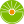 Детям-сиротам и детям, оставшимся без попечения родителей, находящимся в опекунских и приемных семьях, детских домах семейного типа, пенсии выплачиваются в полном размере (см. п.1 Указа Президента Республики Беларусь от 22.09.2006 № 580).